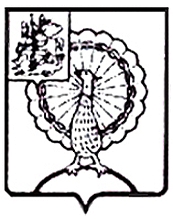 Совет   депутатов   городского округа СерпуховМосковской областиРЕШЕНИЕРуководствуясь Федеральным законом от 06.10.2003 № 131-ФЗ                    «Об общих принципах организации местного самоуправления в Российской Федерации», Федеральным законом от 02.03.2007 № 25-ФЗ                                    «О муниципальной службе в Российской Федерации», Законом      Московской области от 24.07.2007 № 137/2007-ОЗ «О муниципальной службе в Московской области», Уставом муниципального образования «Городской округ Серпухов Московской области», Совет депутатов городского округа  Серпуховрешил:1. Внести в Положение о муниципальной службе в муниципальном образовании «Городской округ Серпухов Московской области»,    утвержденное решением Совета депутатов городского округа Серпухов Московской области от 05.10.2016 № 123/14 (далее – Положение),  следующие изменения:          1.1 пункты 5.3, 5.5 – 5.7 исключить;          1.2 в разделе 6 «Квалификационные требования для замещения должностей муниципальной службы»: 	1.2.1 пункт 6.3 изложить в следующей редакции:           «6.3. Для замещения должностей муниципальной службы определяются следующие типовые квалификационные требования к уровню профессионального образования:           - высшей, главной групп должностей муниципальной службы обязательно наличие высшего образования не ниже уровня специалитета, магистратуры;          - ведущей, старшей групп должностей муниципальной службы обязательно наличие высшего образования;          - младшей группы должностей муниципальной службы обязательно наличие профессионального образования.»;	1.2.2 в абзаце первом пункта 6.4 слова «категории «руководители» исключить;1.3 пункт 10.1 раздела 10 «Ограничения, связанные с муниципальной службой» дополнить подпунктом 11 следующего содержания:«11) приобретения им статуса иностранного агента.»;1.4 в разделе 12 «Урегулирование конфликта интересов на муниципальной службе»:1.4.1 пункт 12.5 дополнить словами «, за исключением случаев, установленных федеральными законами.»;1.4.2 пункт 12.7 дополнить словами «, за исключением случаев, установленных федеральными законами.»;1.5 в разделе 13 «Представление сведений о доходах, расходах, об имуществе и обязательствах имущественного характера»:1.5.1 в пункте 13.3:1.5.1.1 слово «, акций» исключить;1.5.1.2 после слова «организаций),» дополнить словами «цифровых финансовых активов, цифровой валюты,»;1.5.2 пункт 13.4 дополнить подпунктами 13.4.1 – 13.4.3 следующего содержания:«13.4.1. Подразделения или должностные лица, ответственные                       за профилактику коррупционных и иных правонарушений, органов местного самоуправления осуществляют при приеме анализ сведений о доходах,            об имуществе и обязательствах имущественного характера, представленных лицами, указанными в пунктах 13.1 и 13.2 настоящего Положения, а также сведений о доходах, об имуществе и обязательствах имущественного характера их супруги (супруга) и несовершеннолетних детей.13.4.2. Непредставление муниципальным служащим сведений о своих доходах, расходах, об имуществе и обязательствах имущественного характера, а также о доходах, расходах, об имуществе и обязательствах имущественного характера своих супруги (супруга) и несовершеннолетних детей в случае, если представление таких сведений обязательно, либо представление заведомо неполных сведений является правонарушением, влекущим увольнение муниципального служащего с муниципальной службы, за исключением случаев, установленных федеральными законами.13.4.3. Представление муниципальным служащим заведомо недостоверных сведений, указанных в подпункте 13.4.2 пункта 13.4 настоящего Положения, является правонарушением, влекущим увольнение муниципального служащего с муниципальной службы.»;1.6 пункт 17.1 раздела 17 «Порядок заключения договора о целевом обучении с обязательством последующего прохождения муниципальной службы» изложить в следующей редакции: «17.1. Договор о целевом обучении с обязательством последующего прохождения муниципальной службы (далее - договор о целевом обучении) заключается между органом местного самоуправления и гражданином, поступающим на обучение по образовательной программе среднего профессионального или высшего образования либо обучающимся в образовательной организации высшего образования или профессиональной образовательной организации, осуществляющих образовательную деятельность по имеющим государственную аккредитацию образовательным программам, и предусматривает обязательство гражданина по прохождению муниципальной службы в указанном органе местного самоуправления после окончания обучения в течение срока, установленного договором о целевом обучении.Указанный срок должен составлять от трех до пяти лет и быть не менее срока, в течение которого орган местного самоуправления предоставлял меры социальной поддержки гражданину в соответствии с договором о целевом обучении. Условия о предоставлении мер социальной поддержки гражданину включаются в договор о целевом обучении в соответствии с нормативным правовым актом Совета депутатов городского округа Серпухов.»;1.7 пункт 19.1 раздела 19 «Основания для расторжения трудового договора с муниципальным служащим» дополнить подпунктом 4 следующего содержания:«4) приобретения муниципальным служащим статуса иностранного агента.»;1.8 в разделе 28 «Взыскания за несоблюдение ограничений и запретов, требований о предотвращении или об урегулировании конфликта интересов и неисполнение обязанностей, установленных в целях противодействия коррупции»:1.8.1 пункт 28.1 дополнить абзацем вторым следующего содержания:«Муниципальный служащий освобождается от ответственности                     за несоблюдение ограничений и запретов, требований о предотвращении                 или об урегулировании конфликта интересов и неисполнение обязанностей, установленных Федеральным законом от 02.03.2007 № 25-ФЗ                                  «О муниципальной службе в Российской Федерации» и другими федеральными законами в целях противодействия коррупции, в случае, если несоблюдение таких ограничений, запретов и требований, а также неисполнение таких обязанностей признается следствием не зависящих от него обстоятельств в порядке, предусмотренном частями 3 - 6 статьи 13 Федерального закона от 25.12.2008 № 273-ФЗ «О противодействии коррупции».»;1.8.2 подпункт 1 пункта 28.3 дополнить словами «или в соответствии со статьей 13.4 Федерального закона от 25.12.2008 № 273-ФЗ                                  «О противодействии коррупции» уполномоченным подразделением Администрации Президента Российской Федерации;»;1.9 Приложение № 1 Положения изложить в следующей редакции (прилагается);1.10 Приложение № 2 Положения изложить в следующей редакции (прилагается);1.11 Приложение № 3 Положения изложить в следующей редакции (прилагается).2. Настоящее решение вступает в силу со дня официального опубликования, за исключением пунктов 1.1, 1.2, 1.9 - 1.11.Пункты 1.1, 1.2, 1.9 - 1.11 настоящего решения вступают в силу                       с 01.01.2024.3. Направить настоящее решение Главе городского округа Серпухов С.Н. Никитенко для подписания и официального опубликования (обнародования).4. Контроль за выполнением настоящего решения возложить                        на постоянную депутатскую Комиссию по нормотворчеству и организации депутатской деятельности, взаимодействию с общественными организациями и правоохранительными органами (Шульга М.А.).Председатель Совета депутатов                                                       И.Н. Ермаков Глава городского округа                                                                С.Н. НикитенкоПодписано Главой городского округа 30.11.2023   Переченьдолжностей муниципальной службы, при замещении которыхна муниципальных служащих налагаются ограничения,предусмотренные статьей 12 Федерального закона от 25.12.2008№ 273-ФЗ «О противодействии коррупции» 1. Главные должности муниципальной службы, отнесенные Реестром должностей муниципальной службы в Московской области к должностям муниципальной службы в представительном органе муниципального образования.2. Высшие, главные и ведущие должности муниципальной службы, отнесенные Реестром должностей муниципальной службы в Московской области к должностям муниципальной службы в местной администрации (исполнительно – распорядительном органе).3. Ведущие должности муниципальной службы, отнесенные Реестром должностей муниципальной службы в Московской области к должностям муниципальной службы в контрольно – счетном органе муниципального образования.                                                                                                            ».Переченьдолжностей муниципальной службы, при замещении которыхмуниципальные служащие обязаны представлять сведения о своихдоходах, об имуществе и обязательствах имущественногохарактера, а также сведения о доходах, об имуществеи обязательствах имущественного характера своих супруги(супруга) и несовершеннолетних детейДолжности муниципальной службы, отнесенные Реестром должностей муниципальной службы в Московской области, утвержденным Законом Московской области от 24.07.2007 № 137/2007-ОЗ «О муниципальной службе в Московской области», к высшим, главным, ведущим, старшим, младшим должностям муниципальной службы, в том числе должности муниципальной службы, исполнение должностных обязанностей по которым предусматривает:осуществление постоянно, временно или в соответствии                                      со специальными полномочиями функций представителя власти либо организационно-распорядительных или административно-хозяйственных функций;предоставление муниципальных услуг гражданам и организациям;осуществление муниципального контроля;подготовку и принятие решений о распределении бюджетных ассигнований, субсидий, межбюджетных трансфертов;управление муниципальным имуществом;осуществление закупок для муниципальных нужд;хранение и распределение материально-технических ресурсов.            ».Переченьдолжностей муниципальной службы, при замещении которыхсведения о доходах, расходах, об имуществе и обязательствахимущественного характера муниципального служащего,его супруги (супруга) и несовершеннолетних детей, подлежатразмещению информационно - телекоммуникационной сетиИнтернет на официальном сайте органа местного самоуправлениямуниципального образования и предоставляютсядля опубликования средствам массовой информации в порядке,установленном действующим законодательством1. Высшие должности муниципальной службы, отнесенные Реестром должностей муниципальной службы в Московской области к должностям муниципальной службы в местной администрации (исполнительно – распорядительном органе).                                                                                    ».№ 626/69 от 30.11.2023   О внесении изменений в Положение               о муниципальной службе                                 в муниципальном образовании «Городской округ Серпухов Московской области», утвержденное решением Совета депутатов городского округа Серпухов Московской области от 05.10.2016      № 123/14 Приложение № 1к решению Совета депутатов городского округа Серпухов Московской области от 30.11.2023 № 626/69«Приложение № 1к Положению о муниципальной    службе в муниципальном  образовании «Городской округ Серпухов Московской области»«Приложение № 1к Положению о муниципальной    службе в муниципальном  образовании «Городской округ Серпухов Московской области»Приложение № 2к решению Совета депутатов городского округа Серпухов Московской области от 30.11.2023 № 626/69«Приложение № 2к Положению о муниципальной службе в муниципальном образовании «Городской округ Серпухов Московской области»Приложение № 3к решению Совета депутатов городского округа Серпухов Московской области от 30.11.2023 № 626/69«Приложение № 3к Положению о муниципальной службе в муниципальном образовании «Городской округ Серпухов Московской области»